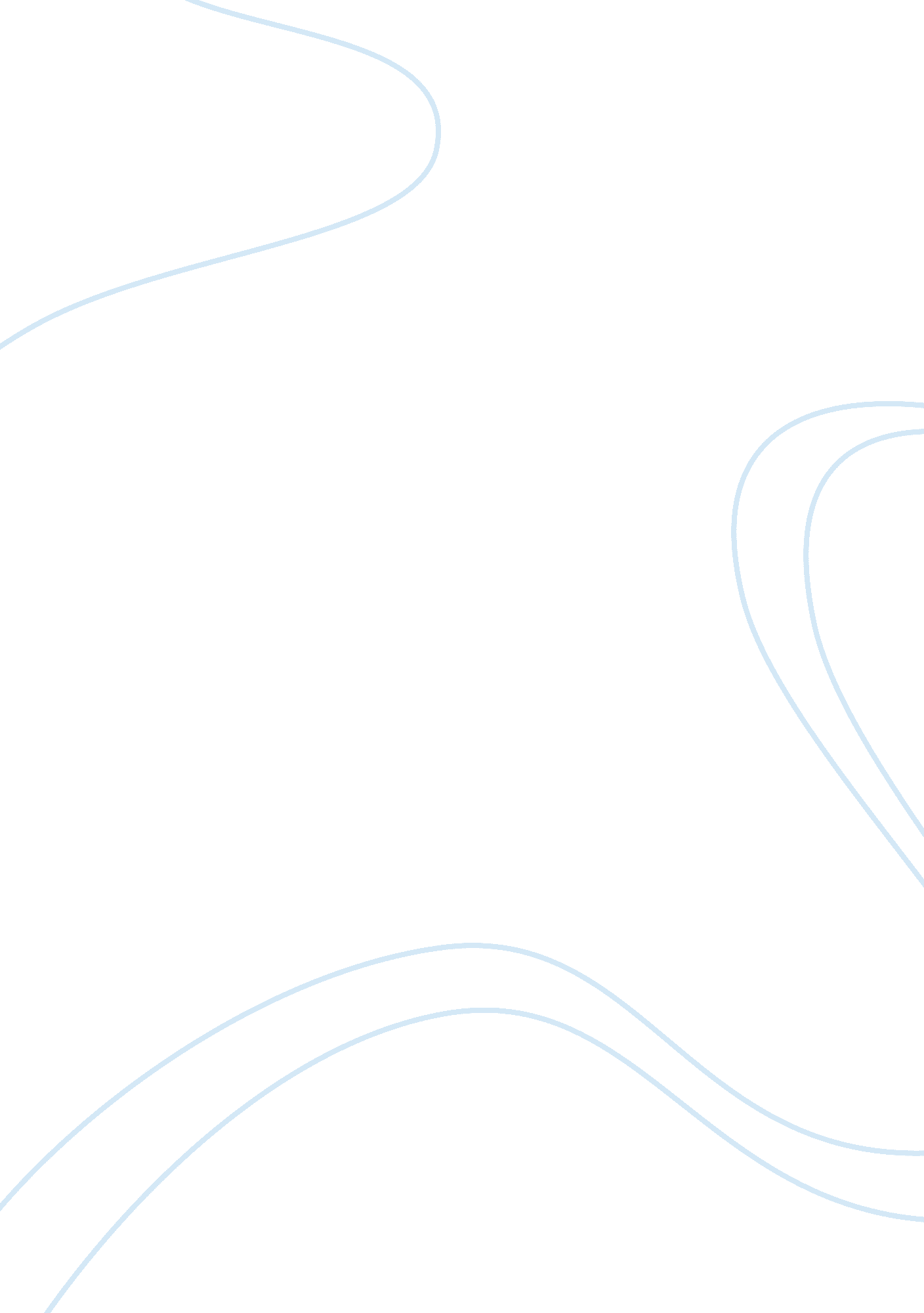 Business administrationBusiness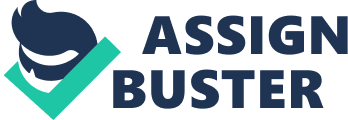 ﻿Master In Business Administration 
My ultimate goal is to pursue a master’s degree in business administration in the future. My strong passion for how the business operates has attracted me to choose the degree. I get fascinated observing how the professionals with skills in business administration facilitate the operation of the business to attain impressive success. In addition to the operation, the ethical ways in which the people with knowledge in business administration execute tasks draw me to pursue a Masters of Business Administration. The demand for the professionals with the business administration knowledge is rapidly increasing, and pursuing the degree will enable me to make a difference in the business community. Fundamentally, the studying business administration equips learners with the skills to operate businesses in an ethical manner. 
A number of factors have motivated me to choose to pursue Master of Business Administration in the future. First, the unethical practices, which my previous employers exhibited, influenced me to pursue the degree. The employers did not practice the ethical practices needed in the contemporary business world. Second, working in the warehouse with no chances of career growth motivated to choose the degree. Third, poor pay with no appreciation of my efforts compelled me to explore competitive degrees that can lead to well-paying jobs. Finally, the disrespect from employers and constant termination of job coupled with slow work and insufficient time persuaded me to seek to pursue Master of Business Administration in the future. 
A master degree in Business Administration will equip me with the knowledge regarding business practices that will facilitate the professional execution of my tasks in the future job to satisfy my employers. Similarly, the degree will place me in an excellent position to secure better jobs with competitive pay. I confidently believe that Master in Business Administration will enable me to attain full career and professional growth. 